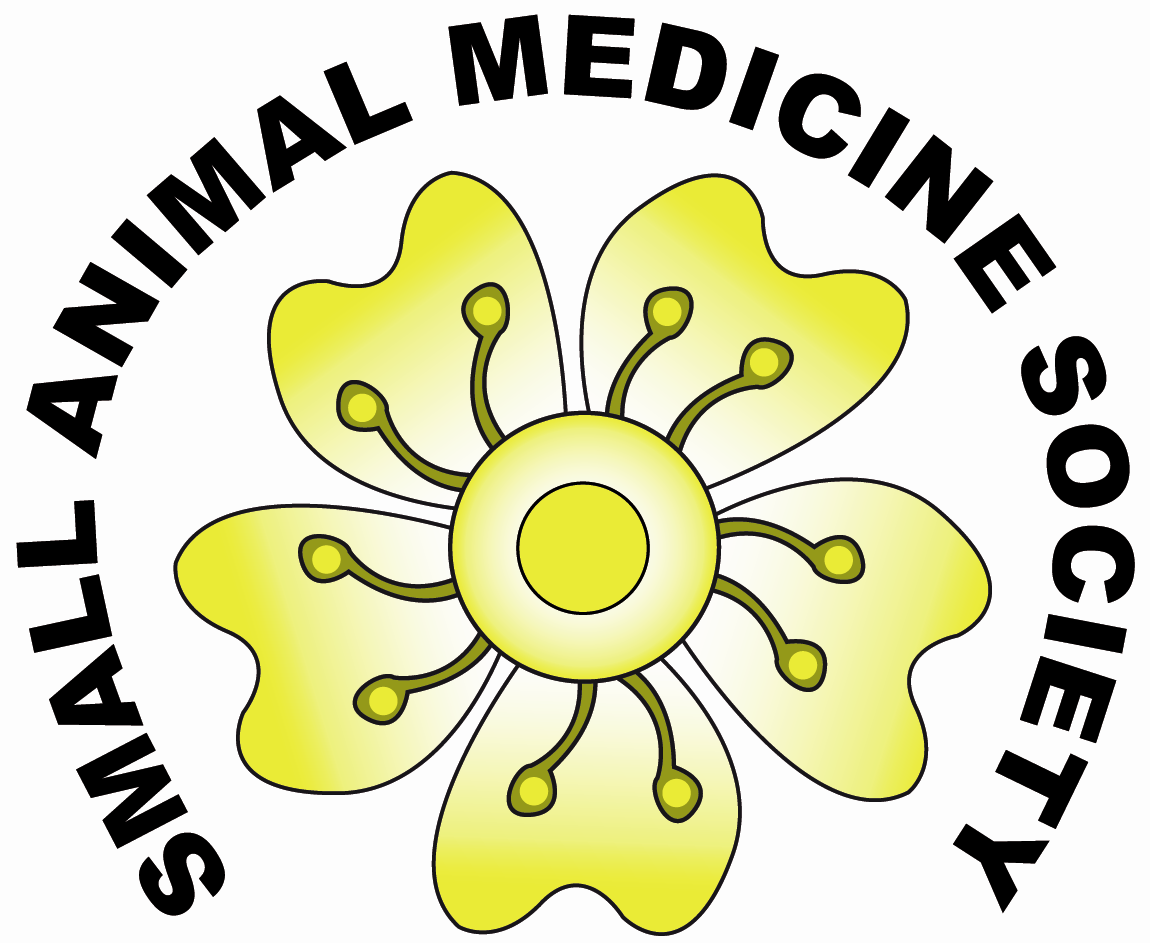 Pre-BSAVA Satellite Meeting - Wednesday April 7th 2010, Hall 10, ICC, BirminghamSatellite meeting fees (lunch is included if you register before March15th 2010) Members £65, Non members £95. SAMSOC annual membership - £25If you are interested in joining the society and/ or attending the meeting contact yvonnemcgrotty@hotmail.comor iab@vetspecialists.co.uk. Details can also be found on the SAMSOC webpage (log onto www.vetsurgeon.org).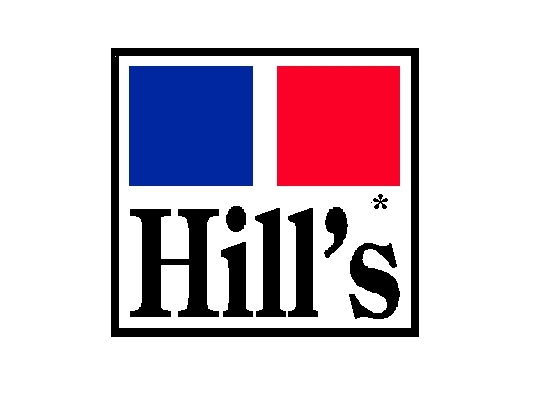 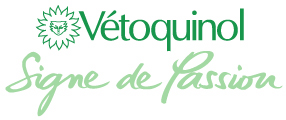 8.30 – 9amRegistration9 – 9.45Epilepsy: when the (usual) drugs don’t work...Dr Holger Volk DrMedVet PhD DipECVN MRCVS (RVC, UK-Germany)9.55 – 10.40Antimicrobial usage in companion animal practice: facts and moral dilemmasDr Susan Dawson BVMS PhD MRCVS ()10.50–11.20Break11.20-12.05Case Reports – sponsored by Vetoquinol12.05 – 1.00Venous thromboembolism: learning from a human perspectiveDr Nandan Gautam MA, BM ChB, MRCP DICM. Consultant in medicine and critical care. Member of the NICE venous thromboembolism prevention committee       ( Birmingham UK)1.00 -2.30 Lunch (till 2.00 for those attending lunch-time session)2.00-2.30How to write a successful CertSAM casebook? (optional)Jon Wray BVSc DSAM CertVC MRCVS (Dick White Referrals, )2.30-3.15Controversies surrounding treatment of aortic thromboembolismDr Matt Beal DVM DipACVECC()3.25-3.35Presentation of the first “SAMSoc Travel Scholarship”3.35-4.20Feline Acromegaly: separating facts from assumptions Stijn Niessen DVM DipECVIM-CA MRCVS (RVC, UK-Netherlands)4.30-5pmAGM and presentation  “best case report award” sponsored by Vetoquinol